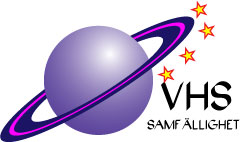 VHSVALHUNDENS SAMFÄLLIGHETSFÖRENINGKallelsetillÅrstämma 2019Onsdagen den 6 marsKl 19:00iSvartbäcksskolans matsalStyrelsen inbjuder härmed alla medlemmar inom samfälligheten till 2019 års årsstämma. Välkommen! Styrelsen Stadgarna för Valhundens Samfällighetsförening fastställer att: Medlem i föreningen är ägare av fastighet som har del i samfälligheten. Varje fastighet representeras av endast en röst. Röstning med fullmakt får ske, varvid medlem inte har rösträtt för mer än en fullmakt. Även medlems make/maka/sambo får rösta genom fullmakt. Vid försäljning av medlems fastighet är säljaren skyldig att skriftligen anmäla överlåtelsen till styrelsen samt att delge köparen besked om det obligatoriska medlemskapet i samfällighetsföreningen. Deltagarkortet, se sista sidan och i förekommande fall fullmakten, skall medtagas till årsstämman ifylld(a). I utbyte erhålls ett röstkort, som skall användas när röstning sker. Dagordning§1 	Öppnande av årsstämman §2 	Val av ordförande och sekreterare vid årsstämman §3 	Val av två justeringsmän, tillika rösträknare§4 	Godkännande av dagordningen §5 	Stämmans behöriga utlysande samt redovisad debiteringslängd §6 	Styrelsens verksamhetsberättelse och presentation av resultat- och balansräkning och verksamhetsrapport från respektive kvartersklubb §7 	Revisionsberättelse §8 	Beslut om fastställande av resultaträkning och balansräkning §9 	Beslut om ansvarsfrihet för styrelsen §10 	Propositioner från styrelsen och motioner från medlemmarna §11 	Ersättning till styrelsen och revisorn §12 	Styrelsens förslag till inkomst- utgiftsstat samt debiteringslängd för 2018 §13 	Val av styrelse, suppleant och styrelseordförande §14 	Val av revisor och suppleant §15 	Val av valberedning §16 	Övriga frågor §17 	Godkännande av röstlängden samt plats där årsstämmoprotokollet hålls tillgängligt §18 	Årsstämmans avslutande§6	Styrelsens VerksamhetsberättelseStyrelsen avger härmed verksamhetsberättelse för 2018-01-01-2018-12-31Haninge den xx februari 2019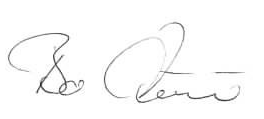 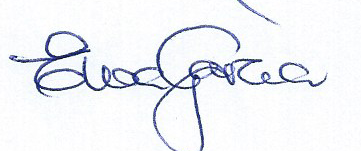 Ewa Garcia	Bo LivréOrdförande	Sekreterare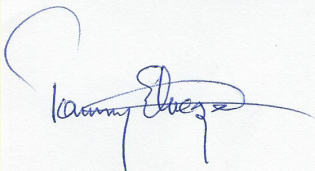 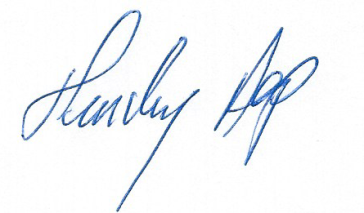 Hendry Asp	Tommy ElvesjöKassör	Ledamot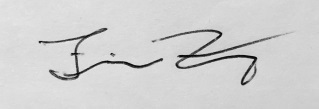 Jimmie ZanderLedamot §6.1	Styrelsens sammansättning§6.2	Ekonomisk redovisningResultaträkningBalansräkningNot 1	SommarunderhållNot 2	VinterunderhållNot 3	Övrigt underhållNot 4	Övrigt, löner, kostnadsersättningNot 5	RäntefondNot 6	LånUtfall§6.3	Styrelsen i övrigtStyrelsemötenSedan årsmötet 2018 har styrelsen sammanträtt 9 gånger, varav ett första konstituerande styrelsemöte. Samtliga styrelsemötesprotokoll i original finns arkiverade hos sekreteraren. Utöver styrelsemötena har ett antal arbetsmöten hållits, bland annat gällande fiberfrågan. Styrelsen har haft två planeringsdagar med inbjudna från respektive kvartersklubb. Det har lagts budget för underhålls- och förnyelseplan till och med 2025.Medlemsinformation VHS-nytt har utkommit med sex nummer under året. Webbsidan www.valhunden.se har omarbetats och uppdaterats löpande.FiberanläggningStyrelsen har utsett en projektgrupp som arbetat med fiberfrågan. Möten har hållits regelbundet med representanter från Stadsnätsbolaget.  Parkering/garageAvtalet med Parkeringsservice Svenska AB fortlöper och är kostnadsfritt. Egen hemsidaVår hemsida www.valhunden.se  innehåller kontaktuppgifter till styrelse, klubbarna samt medlemsinformation. Webbmaster är Jimmie Zander, ledamot i styrelsen. Sommarunderhåll
Gräsklippningen har skötts av boende i föreningen. Lekplats med meraEn lekplats på nedre Valfisken har renoverats, enligt beslut som tagits på föregående årsstämma. Boende i området har deltagit i arbetet.Motioner
De åtgärder som föreslagits i bifallna motioner har genomförts under året.När det gäller laddstationer  till elbilar har styrelsen tittat på möjligheten att installera sådana. StadgarKraven och förutsättningen att kunna ladda bilar i våra garage är idag,enligt föreningens stadgar endast att ha motorvärmare på i 3 tim/dygn.Det framgår att vid bildandet av vår förening sattes det regler och normer som tydligtskulle efterföljas. Tiden har gått och stora förändringar har skett på olika områden. Bilar har tekniskt sätt förbättrats och även drivmedelsbiten har aktualiserats med energin och miljö.ÅtgärdAtt först ändra på stadgarna som då tillåter att använda el-laddare till bilar med högreoch starkare behov av el-matning samt längre laddningstider.GaragebyggnaderVi har i vår förening 31st garagelängor och den framdragningen av el som gjordes från start, det värderades vara tillräcklig ström för motorvärmare och belysning i våra garage. Dagens behov påkallar större behov av ström med el-bilar än man tänkte sig i ursprungsprojektet. Framdragningen av el som gjordes då klarar därför inte kraven för det nu önskade elbehovet av el-stolpar till varje garageplats. Efter granskningen kan jag konstatera, att efter vårt byte av armaturerna i garagen finns nu möjligheten att installera högst 3 st el-uttag/garagelänga. Det är den högsta nivå som går att ta ut med den elinstallation som finns idag.ÅtgärdOm alla garageplatser ska ha möjlighet till en elstolpe, måste eltillförseln byggas om.Hela elnätet till alla garageplatser behöver förstärkas och dra fram nya elledningar.Arbetet för detta kommer också att innebära grävning till alla garagelängor från el-servicehus samt kommer att bli en stor kostnad.TeknikenAnvändandet av elbilsmarknaden kommer att öka, bilproducenterna utvecklar nya och smartare konstruktioner. Att behovet i framtiden av el-laddare är självklar.Föreningen bör därför beakta utveckling av våra el-bilar, och starta med en mindre delav engagemanget och sedan planera att bygga om för el-stolpar framtiden.ÅtgärdMitt förslag till kommande åtgärder och till ombyggnaden till el-stolpar, är att det går att få fram laddstationer till en begränsad del idag som man kan starta med. Följa upp och se utvecklingen av bilar med el.På uppdrag från VHS styrelsenMvh. Bo LivréTrädfällningArbete har lagts ner för att ta bort träd som har utgjort fara för person eller egendom. Arborist har anlitats för att få experthjälp.  Arbetet kommer att fortsätta löpande. Boende i området har deltagit i arbetet.GrannsamverkanFöreningen lägger ut relevant information som kan beröra samfällighetens boende. Informationen läggs ut på hemsidan.§7 	Revisionsberättelse Undertecknad revisor, som granskat årsredovisningen i VHS, Valhundens samfällighetsförening, under räkenskapsåret 2018-01-01 - - 2018-12-31, får härmed lämna följande revisionsberättelse.Granskning har genomförts av räkenskaper som lämnar upplysningar om föreningens ekonomi och omfattar att granska underlagen för belopp och annan information i räkenskapshandlingarna. Under revisionen har inte framkommit anledning till anmärkning beträffande förvaltningen i övrigt.Årsredovisningen har upprättats i enlighet med god redovisningssed varför jag tillstyrker: Att resultat-och balansräkningen fastställs samtAtt styrelsens ledamöter beviljas ansvarsfrihet för räkenskapsåret.Haninge 16 februari 2018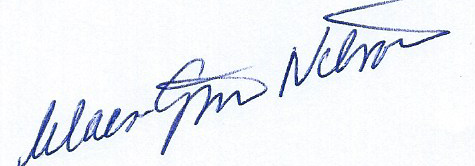 Claes-Göran NilssonRevisor§8 	Propositioner från styrelsen och motioner från medlemmarna Propositioner från styrelsen 2 propositioner lagda av styrelsen, se nedanProposition nr 1 - Förslag till stadgeändring gällande utdelning av informationIdag delas information ut i de boendes brevlådor samt skickas via mail till de boende som begärt detta. Det har visat sig att det är svårt att separera vilka som ska ha informationen i brevlådan och vilka som ska ha informationen via mail.Förslag från styrelsen är att Nyhetsbrev och annan information läggs ut på hemsida och delas ut i brevlådorna till samtliga. Proposition nr 2 – Förslag till motordrivna garageportsöppnareTidigare har motordrivna garageportsöppnare anpassade för våra garageportar inte varit godkända. Garageportsexperten har kommit med en ny konstruktion, vilket innebär att den nya konstruktionen är godkänd ur säkerhetssynpunkt.Förslag från styrelsen är attDe boende får endast  installera den godkända motordrivna garageportsöppnaren från Garageportsexperten, eftersom det är den enda som är godkänd för våra garageportar.Motioner från medlemmarna 3 motioner har inkommit från medlemmar. Motionerna i original finns hos sekreteraren.Motion nr 1 –  Inköp av en till två hjärtstartareJag föreslår att inköp av en till två hjärtstartare görs till samfälligheten.  Idag finns hjärtstartare med inbyggd GPS att köpa för lätt spårbarhet med montering i uppvärmt hjärtstartarskåp, som placeras på strategiska platser för lätt åtkomst från hela samfälligheten. 
Snabb åtkomst av en hjärtstartare vid ett plötsligt hjärtstopp kan vara livsavgörande. Kopplas en hjärtstartare upp vid hjärtstopp inom de första 3 minuterna så ökar överlevnadschansen med cirka 70 %.
Om inköp av hjärtstartare görs, så bör även den/de registreras på HTTP://www.hjartstartarregistret.se för att hjärtstartarna ska finnas tillgängliga när eventuellt  hjärtstopp inträffar i samfälligheten eller närområdet. 
Med vänlig hälsning,
Jimmie Zander, VF 792
Styrelsens förslag till beslut:Motionen bifalles. Förslag är att 3 st hjärtstartare inköps med placering i varje kvartersklubb. Motion nr 2 – Arvode till styrelsenBakgrund En utmaning som är lika för både bostadsrättsföreningar, idrottsföreningar och samfällighetsföreningar är svårigheten att hitta personer som är villiga att engagera sig i det gemensamma. Ännu svårare är det att hitta personer som är villiga att ta ansvar för det. Som styrelseledamot i Valhundens samfällighetsförening så lägger man i snitt ca 150 timmar per år på arbete kopplat till samfälligheten. Sedan 2014 har arvodet att dela på för styrelsens 5 st ledamöter varit 115 000 kr per år. Det innebär i genomsnitt 23 000kr per ledamot och år vilket motsvarar ca 150kr/tim. Att som förtroendevald utför arbete i en samfällighets har aldrig varit och kommer aldrig vara något man tjänar stora pengar på. Det bör dock ske till en ersättning som är rimlig i förhållande till det ansvar det innebär och den tid det upptar.Förslag för beslutJag anser att en rimlig ersättning för arbete i styrelsen under verksamhetsåret 2019 är ca 180 kr/tim och föreslår därför att arvodet för styrelsen höjs till 135 000 kr från årsmötet 2019.Mvh Jonas Höglund, VF 748.(Del av Valberedningen)Styrelsens förslag till beslut:Motionen bifalles.Motion nr 3 – Öka trygghet och samhörighet i föreningenKvartersklubben Hundstjärnan har vid olika tillfällen fått förfrågan om vi har tillgång till en gemensamhetsanläggning för mindre sammankomster, kalas, seniorträffar, bridgekvällar klubbmöten, styrelsemöten m.m. Frågeställningarna kommer ofta från nyinflyttade som upplevt att man tidigare haft tillgång till något liknande och saknar i området.Kvartersklubben har också, i samtal med boende i området, uppfattat att man önskar förutsättningar för att skapa mer samvaro och bygga goda relationer med sina grannar.Ökad grannsamverkan har flera positiva delar, dels minskar otryggheten, området blir mer attraktivt och vi lär känna varandra och får därmed ett mer levande område. En samhällsaspekt att beakta är också att vi får en allt äldre befolkning, som är piggare än tidigare generationer, och kommer troligen bo kvar längre i sina fastigheter, vilket förutsätter ett område som ger möjlighet för gemensamma aktiviteter.Sammantaget är det många positiva effekter med ökad grannsamverkan där områdets boende lär känna varandra bättre och därmed kan ha kontroll i området mot otillbörliga, hjälpa varandra och därmed får ett trevligare och välkomnande boende.För att veta vilka åtgärder som kan vara lämpliga föreslås styrelsen att avsätta tid för att undersöka och presentera förslag som främjar ovanstående.Förslag till beslut: Att styrelsen får i uppdrag att undersöka ett aktivitetshus där processer som främjar trygghet och samhörighet skapas inom Samfälligheten.Eino Mäkelä SH 563     	Stig Nordin SH 612	Bo Livré SH 617För Kvartersklubben HundstjärnanDaterad 2019-01-13Styrelsens förslag till beslut:Motionen bifalles.§9 	Ersättning till styrelsen och revisorn Enligt föreslagen budget.§10 	Styrelsens förslag till inkomst – utgiftsstat samt debiteringslängd för 2019Styrelsen föreslår att stämman beslutar att: föreslagen budget för år 2019 fastställes framlagd debiteringslängd för år 2019 fastställes, vilket innebär att samfällighetsavgiften blir 6900 kr/fastighet att betalas med 3 450 kr senast den 31/3 2019 och 3 450 kr senast den 30/9 2019. §11	Val av styrelse, suppleant och styrelseordförandeInformation från valberedningenValberedningens arbete drog igång efter sommaren och inleddes med individuella intervjuer av samtliga ledamöter, suppleant och revisor. Syftet var att kartlägga hur samarbetet fungerar i gruppen, kompetensinventera och identifiera kommande behov av nya ledamöter. Under hösten har valberedningen informerat medlemmar om vilka vi i valberedningen är och vad vi har för uppdrag. En egen sida på samfällighetens hemsida har lagts till där kontaktuppgifter framgår samt en uppmaning till boende att lämna tips på kandidater till styrelsen. På städdagen gick vi runt i området och pratade med medlemmarna för att fånga upp åsikter om styrelsens arbete samt samlade in förslag på personer som kunde vara intresserade av att engagera sig i samfälligheten.Förklaring till förändringar 2019
Då en ledamot valt att avstå omval samt att en ledamot lämnade styrelsen under verksamhetsåret 2018 så föreslår valberedningen två nya ledamöter till styrelsen. Två nya suppleanter föreslås då tidigare suppleant föreslås bli ordinarie ledamot samt att ytterligare en suppleant tillkommer efter beslut på årsmötet 2018. Ny revisor föreslås då tidigare revisor valt att avstå omval. Valberedningens förslag till årsmötet:Valberedningens förslag på ordförande:§12	Val av revisor och suppleantValberedningens förslag på revisor:§13	Val av valberedningValberedningens förslag på valberedning:Nedan finner du en presentation nya ledamöter och suppleanter.Vänliga hälsningar Valberedningen, 
Jonas Höglund och Per Thomsen. Presentation av nya ledamöter och suppleanter Bo Livre (förslag på ny ledamot samt ordförande)Bo Livré har bott i området sedan 1975 och fungerat i kvartersklubben Hundstjärnan.Han har även haft uppdrag som suppleant i styrelsen och senast skött arbetet som sekreterare. Bo är nu senior sen några år tillbaka och hans tidigare bakgrund har varit i olika fastighetsförvaltningar. Bedrivit egen verksamhet i Sverige och utomlands och känner nu för att ta sig an Valhundens Samfällighetsförening.
Caroline Sagström (förslag på ny ledamot)Jag heter Caroline Sagström och är intresserad av att ställa upp som ledamot i Valhundens styrelse. Jag är uppvuxen nere i Ramsdalen och 2013 när jag och min man fick vår dotter kände vi att det var dags för något större och valde att flytta tillbaka till Haninge och bosatte oss på Valfisken gata. 
Jag jobbar idag på ett litet app-bolag som kundansvarig och projektledare. Jag har inte haft några tidigare styrelseuppdrag men jobbat nära ägare i mindre bolag och haft insyn och påverkan för att driva olika frågor framåt. 
Jag vill vara med i styrelsen för att jag kan driva på olika typer av frågor, viktigt för mig är att vi har en bra samverkan, bra gemenskap och att vi följer med i utvecklingen på ett hållbart sätt. 

Carl Welin (förslag på ny suppleant)
Jag heter Carl Welin och, efter förfrågan, känner ett intresse av att ställa upp som suppleant i Valhundens styrelse. Jag har bott ca ett år på Valfiskens gata och ca fyra år i Haninge kommun. Vi flyttade till Valfiskens gata när barn två kom och vi ville hitta ett trevligt område nära skola/förskolan och lite natur. 
Jag arbetar som lärare i grundskolan och har ingen tidigare erfarenhet av styrelseuppdrag eller liknande, men någon gång ska vara den första.
Katrin Persson (förslag på ny suppleant)Jag heter Katrin Persson och jag är intresserad av att ställa upp som suppleant i Valhundens styrelse. Jag är uppvuxen på Valfiskens gata och bosatte mig på Stora Hundens gata med min familj 2006. Jag arbetar som förskollärare, jag har varit medlem i flera olika föreningar men aldrig haft styrelseuppdrag.
För mig är det viktigt att alla som bor här i området känner trygghet, trivsel och samhörighet. Jag vill att vi alla känner ett gemensamt ansvar och engagemang för vår närmiljö, oavsett ålder.DeltagarkortFör Valhundens samfällighetsförenings årsstämma år 2018 ÄGARE: ........................................................................................................... Var god texta. GATUADRESS: ………………………………………………………………. BOSTADSTELEFON: ………………………………………………………... ------------------------------------------------------------------------------------------------------------FullmaktHärmed ger jag/vi fullmakt till: NAMN: .............................................................................................................. GATUADRESS: ................................................................................................ att vara mitt/vårt ombud vid VHS:s årsstämma år 2018 ………………………………………………………………………………………….. Ägarens namnteckning …………………………………………………….. Fullmaktsinnehavarens namnteckning……………………………………………………FunktionNamnAdressStyrelsepostEwa GarciaSH 542OrdförandeBo LivréSH 617SekreterareHendry AspSH 606KassörTommy ElvesjöSH 517LedamotJimmie ZanderVF 792LedamotSH 617SuppleantRevisorClaes-Göran NilssonVF 746RevisorssuppleantIbrahaim AgraliSH 546ValberedningJonas HöglundVF 748Per ThomsenSH 580IntäkterNot2018-01-01-2018-12-312017-01-01-2017-12-31Medlemsavgifter2 083 800Påminnelseavgifter200Uthyrning P-platser2 400Summa intäkter2 086 400Kostnader - löpandeNot2017-01-01-2017-12-31Sommarunderhåll 10Vinterunderhåll2-545 002Övrigt underhåll3-91 488El och vatten -130 081Städdagar, hyra kärl-84 597Hyra kärl SRV (återbetalning)+33 110Kvartersklubbarna -35 462Försäkringar, avgift REV-3 551Kabel-TV-124 733Förvaltningskostnader-30 159Övrigt, löner, kostnadsersättning4-58 597Arvoden styrelse, suppleant & revisor-115 000Arbetsgivaravgifter-39 176Summa kostnader löpande-1 224 735Kostnader – större underhållNot2018-01-01-2018-12-312017-01-01-2017-12-31Garageportar0Hängrännor0Belysning  garage0Asfaltering-12 538Lekplatser-300 000Rabatter0Trädfällning-24 000Fartgupp-5 125Dagvattenbrunnar-51 500Summa kostnader större underhåll-393 1632018-01-01-2018-12-312017-01-01-2017-12-31Räntekostnader-42 539Resultat efter finansiella poster425 963Uttag fond 0Avsättning fond-15 000Årets resultat410 963TillgångarNot2018-12-312017-12-31Kortfristiga fordringar99 329Förutbetalda kostnader31 049Kassa klubbarna6 217Plusgiro696 665Räntefond, löpande5370 665Summa likvida medel1 073 547Summa tillgångar1 203 925Skulder och eget kapitalNot2018-12-312017-12-31Leverantörsskulder15 014Övriga skulder177 068Upplupna kostnader18 991Summa kortfristiga skulder211 073Långfristiga skulderNordea lån61 665 226Summa skulder1 876 299Eget kapitalUnderhållsfond30 000Balanserat resultat-1 113 337Årets resultat410 963Summa eget kapital-672 374Summa skulder och eget kapital1 203 925Samtliga löner redovisas under övrigt lönerAvtal fastprisÄndrad periodiseringLöpande underhållSlukhålMaskinerGarage parkering vägarDiverse övrigt underhållInklusive löner sommarunderhållAnskaffningsvärde 700 000 uttag 400 000300 000Marknadsvärde 2019-02-17xxxxxxLån NordeaKronorRänta %AmorteringLån 1 gamla siffror1 165 2122,363333 324Lån 2 gamla siffror   500 0142,43150 788IntäkterUtfall 2018Budget 2018AvvikelseMedlemsavgifter 2 083 800Påminnelseavgifter0Uthyrning P-platser2400Summa intäkter2 086 200Kostnader – löpandeUtfall 2018Budget 2018AvvikelseVinterunderhåll-430 000Övrigt underhåll-30 000Kvartersklubbarna, förtäring städdagar-20 000Städdagar-85 000Övrigt, slukhål, klottersanering, självrisk-50 000El och vatten-140 000 ComHem-125000SRV rengöring av kärl-50 000Förbrukningsinventarier-3 000Förbrukningsmaterial-2 000Försäkringar-3 000Förvaltningskostnader-40 000Löner-90 000Arvoden-115 000Arvoden klubbar-9 000Arbetsgivaravgifter-63 000Övriga ersättningar-1 000Summa kostnader löpande underhåll-1 256 000Kostnader större underhållUtfall 2018Budget 2018AvvikelseGarageportar, garantibesiktning-10 000Belysning-50 000Asfaltering, farthinder, potthål mm-50 000Trädfällning-30 000Rabatter-20 000Kantstenar-20 000Lekplats-125 000E-förvaltning, (dokumenthantering  och redovisningskostnader)-85 000Faktura- och inkassokostnader-10 000Uppstart projekt (fiber, VA)-25 000Summa kostnader större underhåll-425 000RäntekostnaderUtfall 2018Budget 2018AvvikelseRänta-48 000Avsättning fondUtfall 2018Budget 2018AvvikelseAvsättning-15 000Medlemsavgifter 2 * 3 450kr * 3022 083 800P-platser3 600Påminnelseavgifter0Summa intäkter2 086 200 VinterunderhållÖvrigt underhållKvartersklubbarna, förtäring städdagarStäddagarÖvrigt, slukhål, klottersanering, självriskEl och vattenComHemSRV rengöring av kärlFörbrukningsinventarierFörbrukningsmaterialFörsäkringarFörvaltningsomkostnaderLönerArvodenArvoden klubbarArbetsgivaravgifterÖvriga ersättningarSumma kostnaderGarageportar, garantibesiktningBelysningAsfaltering, farthinder, potthål mmTrädfällningRabatterKantstenarLekplatsE-förvaltning, (dokumenthantering  och redovisningskostnader)Faktura- och inkassokostnaderUppstart projekt Summa kostnad större underhållRäntekostnaderResultatAvsättning fondÅrets beräknade resultatLedamotBo LivréSH 617Nyval 2 årLedamotCaroline SagströmVF 801Nyval 2 årLedamotHendry AspSH 606Omval 2 årLedamotTommy ElvesjöSH 5171 år återstårLedamotJimmie ZanderVF 7921 år återstårSuppleantCarl WelinVF 729Nyval 1årSuppleantKatrin PerssonSH 621Nyval 1 årOrdförandeBo LivréSH 617Nyval 1 årRevisorMats TapperVF 790Nyval 1 årRevisorssuppleant Erika ErikssonVF 731Omval 1 årSammankallandePer ThomsenSH 580Omval 1 årVakant. Tillsätts senast på årsmötetNyval 1 årVakant. Tillsätts senast på årsmötetNyval 1 år